ČESKÝ JAZYK A LITERATURAPovinný úkol k odevzdání: Písemně vypracovat pracovní list atd.) viz níže str.2. List si zkopírujte do wordu, vyplňte nebo pracujte přímo do něj. Odešlete na e-mailovou adresu svého třídního učitele.Termín zadání: 23. 3. 2020Termín odevzdání: 29. 3. 2020 (včetně)ČTENÍPovinný úkol k odevzdání: pokračování v hlasitém a plynulém čtení cca 15 min,  tichém čtení s porozuměním v rámci povinné četby (čtvrtá kniha do čtenářského deníku – k odevzdání 30. dubna 2020). Pracovní list z českého jazyka 2. (týden 23. 3. – 29. 3. 2020)Vypracuj.a, Doplňte souhláskyZá_ka v láhvi, zásu_ka od stolu, rozzuřený le_, dřevěná lou_ka, čtyřka a pě_ka, vítě_ utkání, drahý ko_, skleněná mi_ka, vysoká vě_, sto_ slámy, pěkná fo_ka, zbytečná há_ka, nebezpečný ha_, šedá my_š, přísný sou_ce, moudrý vlá_ce, tenká ni_ka, řekl několik slo_, vysoký slou_.b, Vypište podstatná jména rodu mužského a určete jejich životnost a vzor. Určování životnosti/neživotnosti vyčteš v učebnici str. 117,118/1 Podstatná jména v závorkách napište ve správném tvaru a za něj napište jejich vzor ve správném tvaru.Večer jsme šli do (sad) sadu - hradu . V (sad) ___________________ zpívali (slavík)_________________________ a voněly rozkvetlé (květ) ______________________________ na jabloni. (Čmelák) ________________________________ bzučeli. Bez (svetr) _________________________ nám bylo chladno. Bydlíme v (domek) __________________________ u (les) _________________________ . Po (oběd) ___________________________ pojedeme s (tatínek) ________________________________na (výlet) _______________________________ k (rybník) ________________________________ . Pojedeme (vlak) ____________________________ . Zavoláme i (Petr) _____________________________ , aby jel s námi. Doplňte tvary podstatných jmen.Další úkoly k procvičení: 	DOBROVOLNÉ!!! 		Neposílejte zpět ke kontrole.Doplňte i/y.Na návs_ zastav_ automobil_ pod l_pam_. Voz_ky se zavazadl_ připravili před hal_. Sol_ přidávají do krmné směs_ pro lam_ i antilop_. V_bírali si zábradl_ s jednoduchými tyčkam_. Ž_jeme ve středu Evrop_ na severní polokoul_. V prales_ch žijí plaz_, goril_ a rozmanité šelm_.  Příkaz_ v_pravčího jsem s dětm_ nesly_šela. Ukaž m_ světadíl_. Včel_ op_lovaly květ_ bříz_. Na neb_ se zjev_ly zajímavé úkaz_. Závodníkov_ jsme přáli v_tězstv_. Na zem_ sedí děti s op_čkam_ a v pozad_ jsou afričtí buvol_. Doplňte i/y.      Rozlišuj 1.,4. a 7. pád množného čísla Slyš_ ps_, ps_ štěkaj_, jdou se ps_, zkoumají sokol_, sleduje lv_, lv_ odpočívají, se lv_ nepočítal, sokol_ se přestěhovali, provádět v_cvik se sokol_, cesta lemovaná větrolam_, zahlédneme i los_, velbloud_, buvol_, dikobraz_, oddělení se sup_MATEMATIKAJednotlivá cvičení vypracujte na papír a odešlete na e-mailovou adresu svého třídního učitele. Termín zadání: 23. 3. 2020Termín odevzdání: do neděle 29. 3. 2020 (včetně)Jízdní řádyučebnice str. 39/1, 2, 3 písemně na papír 	Odevzdat.Jednotky délkyučebnice str. 44 – stranu projděte ústněučebnice str. 44/5, 6 vypracovat na papír  	Odevzdat.Jednotky hmotnostiučebnice str. 45- stranu projděte ústněučebnice str. 45/4, 6, 7, 8 	Odevzdat.Dobrovolné procvičování jednotek délky a hmotnosti. Neodevzdávejte.Pamatuj!!!3 m =		300	cm			58 mm =	5	cm =		8	mm9 m =			dm			64 mm = 		cm =			mm4 km =			m			72 mm =		cm =			mm10 cm =		mm			60 mm =		cm =			mm1 km =			m			96 mm =		cm =			mm8 dm =			mm			8 mm =		cm =			mm7 m =			mm			170mm =		cm = 			mm6 km =			m			43 cm =		dm =			cm4 m =			cm			932 cm =		dm =			cm9 dm =			cm			470 cm =		dm =			cm2 cm =			mm			109 cm =		dm =			cm40 cm =		dm			77 cm =		dm = 			cm60 mm =		cm			185 cm =		dm =			cm50 cm =		mm			754 cm =		dm =			cm30 dm =		m			2 km =				m80 cm =		dm			121 km =			m9 dm =			cm			53 000 m = 			km7 m =			dm			7000 m = 			kmPamatuj!!!230 kg = 		g		6000 g =		kg	12 t =			kg45 kg =		g		1000 g =		kg	37 t =			kg128 kg =		g		58 000 g =		kg	1 t =			kg3 kg =			g		721 000 g =		kg	6 t =			kg7 kg =			g		935 000 g =		kg	98 t =			kg186 kg =		g		12 000 g =		kg	500 t =			kg674 kg =		g		26 000 g =		kg	370 t =			kg19 kg =		g		63 000 g =		kg	15 t =			kg51 kg =		g		581 000 g =		kg	48 t =			kg82 kg =		g		105 000 g =		kg	175 t =			kg300 kg =			g		52 kg =		g4 kg =				g		42 t =			kg95 kg =			g		3 kg =			g3 kg =				g		83 000 kg =		t27 000 g =			kg		14 000 kg =		t8 t =				kg		423 kg =		g	8000 g =			kg		6 t 230 kg =			kg11 000 g =			kg		4 t 506 kg =			kg760 kg =			g		9 t 101 kg =			kg48 000 g =			kg		2 kg 350 g =			g36 000 kg =			t		8 kg 635 g =			g13 000 kg =			t		5 kg 703 g =			g15 kg =			g		4 t 170 kg =			kg75 000 kg =			t		9 kg 710 g =			g		PŘÍRODOVĚDAPřírodověda- úkol na týden od 23.3. do 27.3.20201) Přečíst kapitolu Ekosystém louka od strany 44 do strany 49. Rozděl si na dvě hodiny. 1. hodinu pročti a zapamatuj si ROSTLINY NA LOUKÁCH a 2. hodinu ŽIVOČICHOVÉ NA LOUKÁCHNauč se poznávat rostliny a živočichy podle obrázků na straně 44-45.2) Zapiš do sešitu:   Zápisy neposílejte zpět ke kontrole.ROSTLINY NA LOUKÁCHNa loukách rostou převážně luční trávy – bojínek, srha, psárka. Mají podobnou stavbu těla jako obilniny. Slouží jako krmivo pro hospodářská zvířata. Rostou zde i byliny – pampelišky, kohoutek luční, kopretiny, zvonky, jetel, šťovík. Některé byliny jsou jedovaté – pryskyřník prudký, ocún jesenní.Keře a stromy zde většinou nejsou.Louky se sekají 2x ročně.Zakresli tělo trávy podle str 46.ŽIVOČICHOVÉ NA LOUKÁCHBezobratlí – saranče a kobylky. Saranče je býložravec, kobylka všežravec.Včela medonosná žije v úlu. Královna-matka klade vajíčka.Samečci-trubci oplodní královnu a uhynou.Dělnice se starají o chod úlu. Čistí úl, krmí larvy, staví voskové pláty, sbírají pyl a nektar, vyrábějí med. Zajišťují opylení rostlin.Čmeláci si staví hnízdo v zemi, opylují rostliny. Motýli také opylují rostliny.Obratlovci - ptáci – vrabec polní je všežravec, čáp bílý se živí žábami a hmyzem.Savci – sysel obecný je býložravec, krtek obecný je hmyzožravec.Plazi – ještěrka obecná, živí se hmyzem, pavouky, slimáky.Úkol k odevzdání v týdnu 23. – 27. března Piš rovnou do textu na počítači a odešli ke kontrole na adresu olga.doskova@zsuj.cz  1) Napiš názvy trav, které si pamatuješ. Pokud si je nepamatuješ, opiš je z učebnice.  2) K čemu slouží trávy z luk?3) Jaké byliny rostou na louce?4) Napiš názvy některých jedovatých rostlin z luk.5) Co se stane s loukami, o které nikdo nepečuje?6) Napiš, co si pamatuješ o životě včel. Pojmenuj zástupce jednotlivých úkolů v úlu.7) Napiš ptáky na louce. Čím se živí?8) Napiš savce na louce. Čím se živí?9) Pamatuješ si z nižších ročníků fáze života motýla? Motýl naklade vajíčka a co se děje dál?10) Pojmenuj živočichy na obrázcích.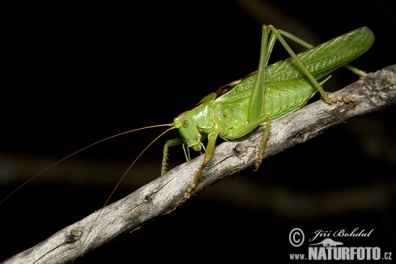 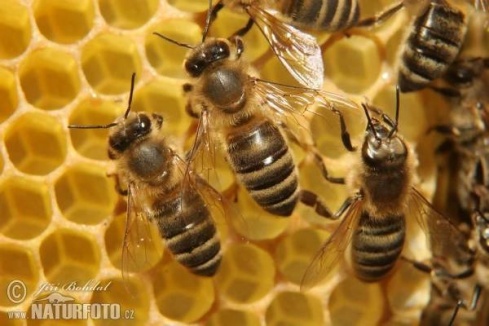 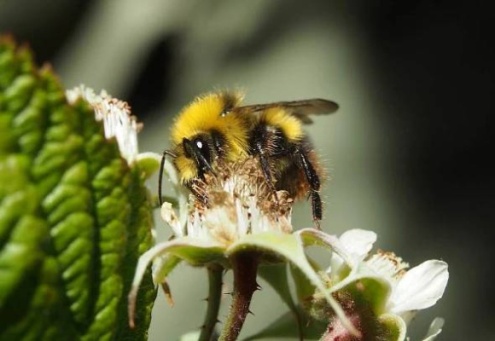 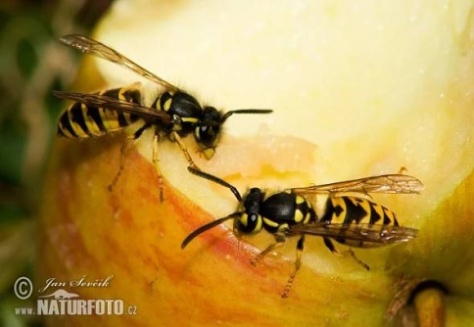 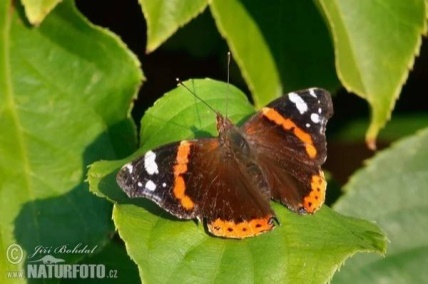 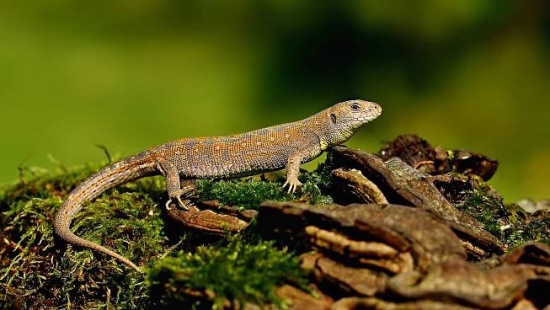 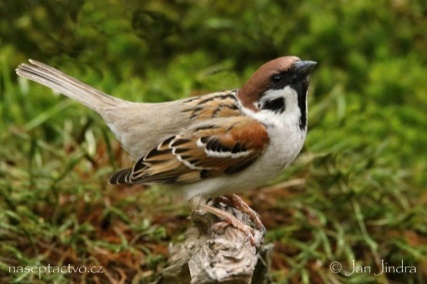 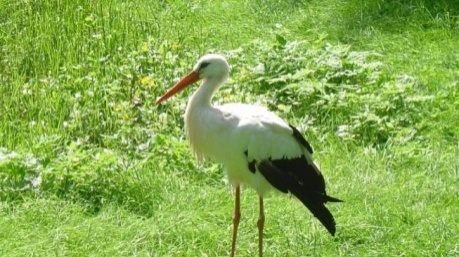 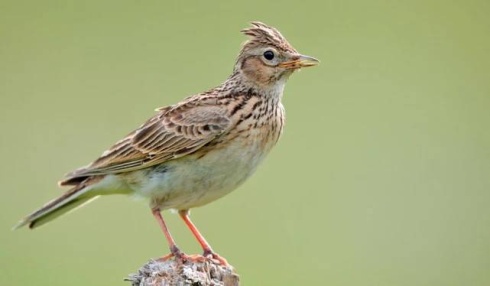 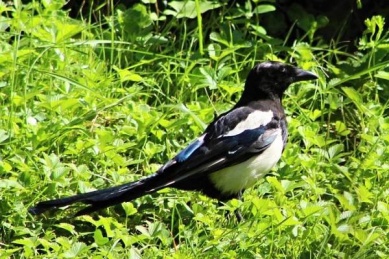 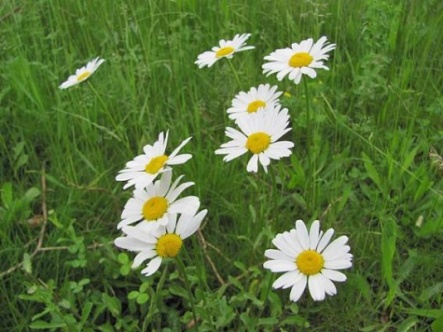 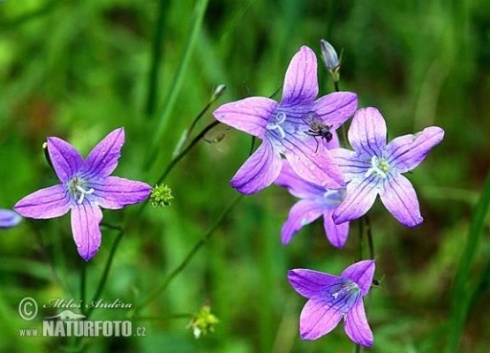 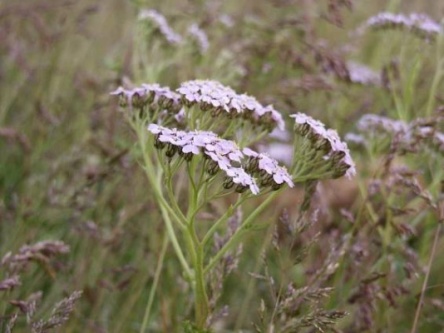 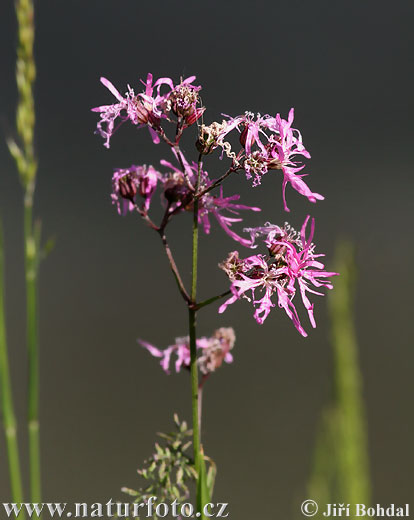 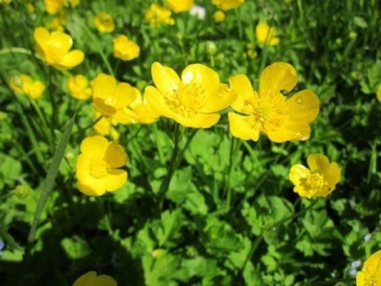 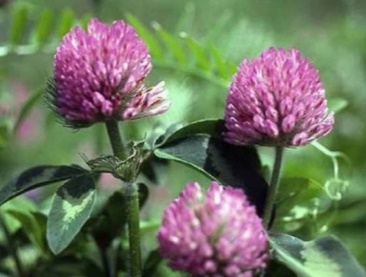 VLASTIVĚDAPráce k odevzdání do 27. března na adresu olga.doskova@zsuj.cz  Vyplňte rovnou do zadání na počítači a odešlete e-mailem. Kontrola probrané látky „Jak měříme čas a poznáváme dějiny“1) Do kterého století zařadíš tyto roky? Zapiš.155 = 					    906 = 				245 =863 =					 1 306 = 				458 =1 740 =				 1 918 = 				2020=2)Památky naší minulosti jsou uchovávány ve zvláštních zařízeních. Roztřiď památky z nabídky tam, kam patří.Staré dopisy, obrazy, knihy, noviny a časopisy, hliněné nádoby, sochy, historické zbraně, rukou psané listiny, staré fotografie, mince z různých dob.archiv 		knihovna 		muzeum			 galerie3) Vytvoř časovou osu vaší rodiny. Vyznač na ní rok svého narození a roky, kdy se narodili tvoji sourozenci (případně, podle tvého uvážení i rodiče a prarodiče). Můžeš vyznačit i jiná pro tebe důležitá data – u nich připiš, co se událo.___1950__________________________2000_______________2010_______________________20204) Umíš převádět jednotky času?1 hodina =	minut 		1 minuta = 	sekund 	1 den = 	hodin1 rok = 	dní 		3 hodiny = 	minut 		1 týden = 	hodinbřezen = 	dní 		5 let = 		měsíců		 4 roky =	 dníVlastivěda samostudium  Staří Slované - opakováníZkuste si odpovědět na otázky. Příští týden opět dostanete pracovní list s otázkami na tuto kapitolu.Dokončit referát Staré pověsti české (do sešitu). Neposílat ke kontrole.HV, VV, PVZpívej si, maluj a vyráběj podle nálady, co chceš….TĚLESNÁ VÝCHOVApravidelný denní režimpravidelné větrání pokojepravidelná rozcvičkapravidelné posilovánípodst. jméno rodu mužskéhoživ./neživ.vzor1.pád  č.j.3. pád  č.j.6. pád   č.j.1. pád  č. mn.4. pád  č.mn.7. pád  č. mn.oselslonsyselčervmývalsoblos1000 mm = 100 cm = 10 dm = 1m                         1000 m = 1km1000 g = 1 kg                                   1 q = 100 kg                    1 t = 1000 kg      